KATA PENGANTAR 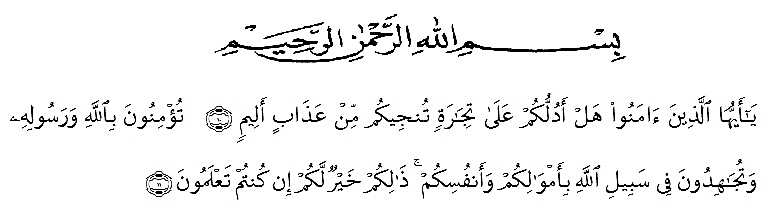 Artinya: “Hai orang-orang yang beriman, sukakah kamu Aku tunjukkan suatu perniagaan yang dapat menyelamatkan kamu dari azab yang pedih? (10). (yaitu) kamu beriman kepada Allah dan Rasul-Nya dan berjihad di jalan-Nya dengan harta dan jiwamu, itulah yang lebih baik bagimu jika kamu mengetahuinya (11).” (QS. Ash-Shaff:10-11). Puji dan Syukur penulis ucapkan kepada Allah SWT atas segala rahmat dan karunia-Nya sehingga penulis dapat menyelesaikan proposal penelitian ini dengan baik. Skripsi ini disusun dalam rangka memenuhi salah satu persyaratan untuk menyelesaikan studi pada Fakultas Keguruan dan Ilmu Pendidikan Jurusan Pendidikan Guru Sekolah Dasar Universitas Muslim Nusantara Al Washliyah Medan. Pada kesempatan ini penulis akan menyampaikan ucapan terima kasih dan penghargaan yang setinggi-tingginya kepada: Allah SWT yang telah memberikan kesehatan, kemudahan, dan karuniaNya yang tiada terhitung nilainya, serta memberikan kesempatan kepada penulis, sehingga penulis dapat menyelesaikan skripsi ini dengan baik, dan dengan harapan semoga Allah dapat membukakan akal pikiran, menyinari, dan menunjukkan kepada penulis, mana yang baik agar bisa diikuti, dan mana yang batil agar bisa dihindari.  Bapak Dr. KRT. Hardi Mulyono K. Surbakti selaku Rektor Universitas Muslim Nusantara Al Washliyah Medan. Bapak Drs. Samsul Bahri, M.Si selaku Dekan Fakultas Keguruan dan Ilmu Pendidikan Universitas Muslim Nusantara Al Washliyah Medan. Ibu Dra. Sukmawarti, M.Pd selaku Ketua Prodi Pendidikan Guru Sekolah Dasar dan selaku Dosen Penasehat Akademik Universitas Muslim Nusantara Al Washliyah Medan. Ibu Arrini Shabrina Anshor, S.Pd., M.Pd selaku Dosen Pembimbing yang telah membantu semua keperluan peneliti dalam pembuatan skripsi, dan juga telah meluangkan waktu untuk memberikan pengarahan, masukan, serta saran dengan sabar kepada penulis guna penyempurnaan penulisan skripsi ini. Ibu Dra. Sukmawarti, M. Pd dan Ibu Dara Fitrah Dwi, S.Pd., M.Pd selaku Dosen Penguji I dan Dosen Penguji II yang telah bersedia dalam menguji, memeriksa, dan membimbing dalam memberikan masukan, saran, dan pengarahan guna penyempurnaan penulisan skripsi ini. Bapak/Ibu Dosen Pengajar pada Fakultas Keguruan dan Ilmu Pendidikan Jurusan Pendidikan Guru Sekolah Dasar yang telah memberikan semua ilmu pengetahuan yang tak ternilai, nasehat, dan bimbingan demi memperluas wawasan terhadap dunia pendidikan selama penulis menempuh pendidikan di Universitas Muslim Nusantara Al Washliyah Medan. Pimpinan beserta para staff Tata Usaha Fakultas Keguruan dan Ilmu Pendidikan Universitas Muslim Nusantara Al Washliyah yang telah membantu kelancaran dalam bidang administrasi. Pimpinan beserta para staff Perpustakaan Universitas Muslim Nusantara Al Washliyah yang telah membantu atas segala kemudahan yang diberikan kepada penulis untuk mendapatkan referensi yang mendukung dalam penyelesaian skripsi ini. Pimpinan beserta para staff Dinas Perpustakaan dan Kearsipan Kabupaten Serdang Bedagai yang telah membantu atas segala kemudahan untuk mendapatkan referensi yang mendukung. Pihak Sekolah; Ibu Hj. Herlina, S.Pd selaku Kepala Sekolah SD Negeri 107826 Pematang Sijonam, Bapak Rakut Lesia Tarigan, S.Pd selaku Wali Kelas V, guru-guru, staff pegawai serta siswa/i yang telah ikut berpartisipasi dalam memberikan ijin kepada penulis untuk mengadakan penelitian, dan banyak membantu peneliti dalam proses penelitian, sehingga skripsi ini berjalan lancar dan dapat diselesaikan. Untuk keluarga; terkhusus kepada kedua orang tua tersayang, teristimewa, harta yang paling berharga dalam hidup, ungkapan terima kasih dan penghargaan yang sangat spesial, penulis haturkan dengan rendah hati dan rasa hormat kepada; Ayahanda Supari, Ayahanda Muhammad Tahir Nazli, Ibunda Sri Wijayati, Ibunda Indayani, Abangda Alm. Aldi Pratama, Abangda Muhammad Sendi, Adinda Almh. Widya Khairani (Kembaran Saya), Adinda Yori Alhuda Rifky, serta Adinda Abdullah Ali Farhad, terima kasih atas do’a terbaik yang selalu mengiringi, telah memberikan kasih sayang sedari kecil hingga saat ini, tak lupa juga memberikan nasehat, perhatian, dukungan, semangat yang tiada henti, bantuan materi, serta kesabaran yang luar biasa dalam setiap langkah hidup penulis, yang merupakan anugerah terbesar dalam hidup. Penulis berharap dapat menjadi anak yang dapat membanggakan dan dibanggakan. aamiin, Allahumma aamiin. Kepada sanak saudara yang telah memberikan motivasi, dukungan dan semangat, serta telah meluangkan waktu untuk saling bertukar pikiran.Kepada sahabat terkasih; Wahyudiansyah Kurinci yang selalu memberikan do’a, keceriaan, motivasi, perhatian, telah meluangkan waktu untuk saling berbagi cerita, bertukar pikiran, berbagi untuk melepas kepenatan setelah banyaknya aktivitas, yang tidak pernah bosan, dan tidak pernah menyerah untuk memberikan dukungan, serta semangat kepada penulis ketika penulis merasa jenuh, dan juga telah ikut andil dalam membantu penyelesaian skripsi ini. Untuk sahabat terdekat dan tersayang; Ayu Julia Anggraini, Ayu Santika, Emilia Sartika, serta Widya Febrisah persahabatan yang telah turut bekerjasama, saling berbagi cerita, curhat, memotivasi, memberi keceriaan, serta dukungan dan semangat. Penulis berharap walaupun jarak yang memisahkan kita, semoga kita akan terus bersahabat hingga tua nanti, dan semoga kita tetap mempertahankan persahabatan ini hingga maut memisahkan. aamiin, Allahumma aamiin. Untuk sahabat-sahabat; Namira Yolanda, Rd Dwi Puspitasari, Sri Agustin, Susan Suheni, Raihani Asri yang telah turut bekerja sama, dan saling bertukar pikiran. Kepada sahabat yang berada di kelas Pendidikan Guru Sekolah Dasar kelas A yang namanya tidak dapat penulis sebutkan satu persatu, dimana selama perkuliahan telah menjadi teman penulis, yang selalu memberikan dukungan dan semangat, terima kasih juga telah memberikan informasi, serta kesempatannya untuk saling berbagi ilmu. Kepada seluruh sahabat-sahabat seperjuangan Pendidikan Guru Sekolah Dasar 2017 yang telah memberikan dukungan semangat serta bantuan dalam perkualiahan, maupun dalam penyelesaian skripsi. Berbagai pihak yang tidak dapat penulis sebutkan satu persatu. Khususnya rekan-rekan yang telah memberikan bantuan, dukungan dan semangat serta memberikan motivasi kepada penulis. ‘Bahagia; membahagiakan, dibahagiakan!’. Berbuat baiklah tanpa meminta balasan ataupun meminta pengakuan dari orang lain. Tetaplah menjelma bidadari, bahkan sayapmu terluka, dan Surga tak lagi seperti yang diimpikan. Maafkan, jika senyumku tersembunyi dibalik air mata, dan kata-kata mesra menjadi tanpa daya, karena terperangkap dalam prasangka. Tapi Allah tahu, cinta yang ku punya lebih berwarna dari apa yang kau kira. Dan selalu rendah hati yaa! Jangan lupa senyum, bahagia, dan selalu bersyukur! Semoga Allah selalu memberikan yang terbaik untuk kita, dan semoga Allah selalu senantiasa melindungi langkah kaki kita, kemanapun kita pergi. aamiin, Allahumma aamiin. ‘Tak ada gading yang tak retak’, seperti itu pula kondisi dari skripsi yang penulis kerjakan ini. Dan kesempurnaan hanya milik Allah SWT. Karena penulis menyadari bahwa skripsi ini jauh dari kata sempurna, dan terdapat banyak kekurangan dalam berbagai seginya, dalam hal keterbatasan ilmu, kemampuan, dan pengalaman penulis. Oleh karena itu, penulis sangat berharap kepada pembaca untuk memberikan masukan dan saran yang bersifat konstruktif kepada penulis, guna demi menambah wawasan penulis dan penyempurnaan skripsi ini kearah yang lebih baik. Akhir kata, penulis berharap dan berdo’a semoga ketulusan dan amal baik dari semua pihak yang telah membantu penulis dalam menyelesaikan skripsi ini mendapatkan balasan pahala dari rahmat Allah SWT. Penulis juga berharap, skripsi ini dapat bermanfaat dan menambah referensi pengembangan dunia pendidikan, khususnya dalam bidang Pendidikan Guru Sekolah Dasar, serta dapat dipergunakan sebagaimana fungsinya. Medan,    Agustus 2021 Penulis Eka Nadia Aprilia 